Fwd: Objednávka roboti, ZŠ Bruntál Okružní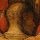 Začátek přeposílané zprávy:Od: Jan Jílek 24U <Jan.Jilek@24U.cz>
Datum: 19. listopadu 2019 14:25:49 SEČ
Komu: František Mrtvý <frantisek.mrtvy@zsbrok.cz>
Předmět: Re:  Objednávka roboti, ZŠ Bruntál Okružní﻿Dobrý den,potvrzuji objednávku a již mám ty Sphero a čekám na Ozoboty.Snad brzo dorazí.Přeji pěkný den Jan Jílek, 24U s.r.o.
734 498 690
skolstvi.24u.cz

19. 11. 2019 v 12:41, František Mrtvý <frantisek.mrtvy@zsbrok.cz>:Dobrý den.Zasílám oficiální objednávku. Prosím v odpovědi o akceptaci.Děkuji.<objednávkaRoboti.pdf>Mgr. František MrtvýZákladní škola Bruntál, Okružní 38, p. o.ICT metodik, ŠMPfrantisek.mrtvy@zsbrok.cztel.: 554 231 170Doručená poštaxút 19. 11. 17:26 (před 14 hodinami)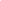 